Белгосстрах на сайтПриложение.Информация о предлагаемых к сдаче в аренду объектах.Наименование балансодержателя  : Белорусское республиканское унитарное страховое предприятие «Белгосстрах», представительство Белгосстраха по Сморгонскому району.   Почтовый адрес:  ул.Советская, 75, 231041, г.Сморгонь, Гродненская область.УНП  100122726 Телефоны: 8(01592) 44704, 8(01592) 44708.Форма собственности: государственная.До момента предоставления таблицы в комитет «Гроднооблимущество» сведения по указанным объектам должны быть размещены в Едином реестре государственного имущества (ЕРГИ) в разделе «Неиспользуемое (законсервированное) имущество». Эти сведения в ЕРГИ размещает балансодержатель или специалист гор(рай)исполкома.Тел. исполнителя__Наименование объектаИнвентарный номер ЕГРНИ(…/С-…)илиреестровый номер ЕРГИобязательно для заполненияМестоположениеобъектаХарактеристика объектаИнженерная и транспортная инфраструктураОбщая площадь, предлагаемая к сдаче в аренду (кв.м)Предполагаемое целевое использованиеСпособ сдачи в аренду (прямой договор аренды или путем проведения аукциона)Примечание (указывается: величина коэффициента от 0,5 до 3; информация о сдаче в почасовую аренду и др.)Фотография объекта___________Обязательно для представленияИзображение должно быть не менее 800*600 пикселейЧасть нежилого помещения(здания административно-хозяйственного)443/С-1407ул.Советская,75, г.Сморгонь, Гродненская область.Два кабинета (62,3 м2 + 63,1м2) и тамбур (3,0м2). Всего 128,4 м2 с отдельным входом в административном здании.Здание одноэтажное. Стены – кирпич, перегородки-кирпич и блоки, перекрытия – ж/бетон плиты, крыша- металлический профиль, полы-плитка керам., покрытие ПВХ, окна- стеклопакеты ПВХ, двери – стеклопакеты ПВХ и метал. Отделочные работы: стены – декоративная штукатурка, потолок – подшивной. Отопление-центральное. Электроснабжение-скрытая электропроводка (отдельный счетчик). Водопровод (полипропиленовые трубы) и канализация (полипропиленовые трубы) центральные, в совместном пользовании. Вентиляция -  приточная установка. Телефон каблирован128,4 м2Оказание услуг населению, для образования и воспитания, размещение сотрудников.Прямой договор арендыВеличина коэффициента 3,0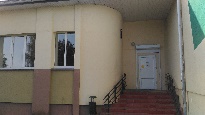 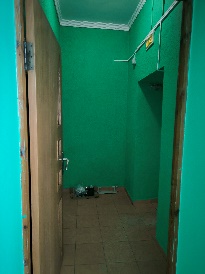 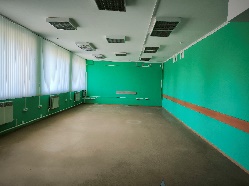 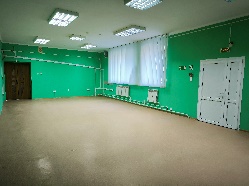 